Publicado en  el 01/04/2015 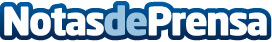 Carolina Ruiz se despide ganandoDatos de contacto:Nota de prensa publicada en: https://www.notasdeprensa.es/carolina-ruiz-se-despide-ganando_1 Categorias: Andalucia Esquí http://www.notasdeprensa.es